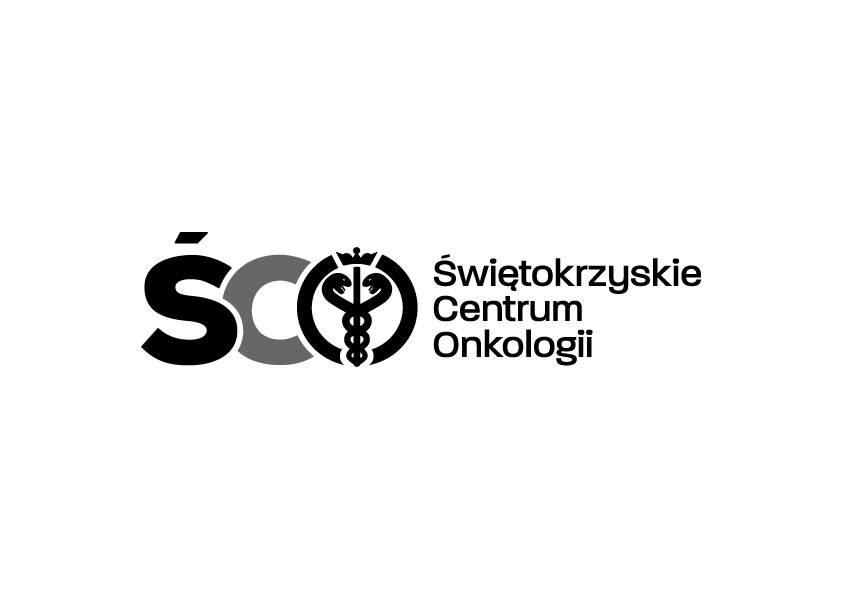 Adres: ul. Artwińskiego , 25-734 Kielce  Sekcja Zamówień Publicznychtel.: (0-41) 36-74-474   fax.: (0-41) 36-74071/481 strona www: http://www.onkol.kielce.pl/ Email:zampubl@onkol.kielce.plAZP.2411.115.2022.JG                                                                                                                   Kielce, dn.  05.07.2022 r. WSZYSCY  WYKONAWCYWYJAŚNIENIA DOTYCZĄCE SWZDot. AZP.2411.115.2022.JG: Wykonywanie obsługi serwisowej urządzeń medycznych dla Świętokrzyskiego Centrum Onkologii w Kielcach.Na podstawie Art. 284 ust. 2 ustawy Prawo zamówień publicznych Zamawiający przekazuje treść zapytań dotyczących zapisów SWZ wraz z wyjaśnieniami.W przedmiotowym postępowaniu wpłynęły następujące pytania:Dotyczy zapisów SWZ -  załącznik 3a – par. 2 Prosimy o zmianę terminu obowiązywania umowy z 36 miesięcy na 24 miesiące. Powyższa prośba wynika z trudnymi do przewidzenia i oszacowania zmianami kosztów zakupu części zamiennych, robocizny oraz energii/paliw w tak długim okresie czasu.Odpowiedź:Zamawiający nie wyraża zgody na powyższe.Dotyczy zapisów SWZ -  załącznik 3a – par. 3, pkt. 3Prosimy o zmianę zapisu w par. 3, pkt. 3 na „W przypadku zgłoszenia przez Zamawiającego awarii Sprzętu, nie później niż w terminie 7 dni roboczych od daty przesłania urządzenia do siedziby Wykonawcy przedłoży Zamawiającemu kosztorys…” Odpowiedź:Zamawiający wyraża zgodę na powyższe.Dotyczy zapisów SWZ -  załącznik 3a – par. 3, pkt. 10Prosimy o zmianę i dodanie zapisu w par. 3, pkt. 10 na  „Usunięcie awarii zostanie dokonane od przesłania akceptacji przedstawionego kosztorysu w terminach:- do 5 dni roboczych dla napraw niewymagających wymiany części,- do 10 dni roboczych dla napraw wymagających sprowadzenia części zamiennych z zagranicy,- do 21 dni roboczych dla skomplikowanych napraw wymagających sprowadzenia części zamiennych z zagranicyW przypadku niedotrzymania w/w terminów napraw Wykonawca na prośbę Zamawiającego dostarcza na swój koszt urządzenie zastępcze o takich samych lub zbliżonych parametrach pracy”. Odpowiedź: Zamawiający wyraża zgodę na powyższe.Dotyczy zapisów SWZ -  załącznik 3a – par. 5Prosimy o zmianę zapisu w par. 5, pkt. 1 na „…w okresie 24 miesięcy…”Odpowiedź:Zamawiający nie wyraża zgody na powyższe.Dotyczy zapisów SWZ -  załącznik 3a – par. 5Prosimy o zmianę zapisu w par. 5, pkt. 3 na „Ceny określone powyższej przez okres obowiązywania umowy będą niezmienne, z zastrzeżeniem przypadków określonych w niniejszej umowie i zawierają koszty dojazdów Wykonawcy do Zamawiającego oraz koszty transportu urządzeń do siedziby Wykonawcy w celu serwisowania lub przedstawienia kosztorysów napraw.” Odpowiedź:Zamawiający wyraża zgodę na powyższe.6. Czy w celu miarkowania kar umownych Zamawiający dokona modyfikacji postanowień projektu przyszłej umowy w zakresie zapisów § 4 ust. 1:1. Strony ustalają odpowiedzialność za niewykonanie lub nienależyte wykonanie zobowiązań umownych w formie kar umownych w następujących wysokościach:a. w razie nieprzystąpienia lub odstąpienia od umowy z przyczyny leżącej po stronie Wykonawcy, Wykonawca zapłaci Zamawiającemu karę umowną w wysokości 10% niewykonanej części wartości obsługi serwisowej netto,b. w przypadku przestoju Sprzętu, z przyczyn za które odpowiedzialny jest Wykonawca, o ponad 2 tygodnie, Wykonawca zapłaci Zamawiającemu karę umowną w wysokości 0,5% niewykonanej obsługi serwisowej netto, za każdy kolejny dzień przestoju (do czasu przestoju nie wlicza się czasu wykonywania przeglądów okresowych i modyfikacji Sprzętu) – czas przestoju liczony jest od momentu pisemnego zaakceptowania przez Zamawiającego kosztów naprawy do momentu końcowej realizacji zadania przez Wykonawcę, jednak nie więcej niż 10% wartości  netto niewykonanej obsługi serwisowej,c. w razie niedotrzymania terminów określonych w § 3 ust. 9, 10, 11 Umowy Wykonawca zapłaci Zamawiającemu karę umowną w wysokości 0,5% niewykonanej obsługi serwisowej netto za każdy kolejny dzień zwłoki, jednak nie więcej niż 10% wartości  netto niewykonanej obsługi serwisowejd. Wykonawca zapłaci karę umowną w wysokości 250,00 zł. za każdy ujawniony przypadek niespełnienia wymogu zatrudnienia na podstawie umowy o pracę personelu Wykonawcy wykonującego czynności w zakresie realizacji zamówienia, wskazane w Rozdziale I pkt 11 SWZ. Dodatkowo Wykonawca zapłaci karę umowną w wysokości 0,5% niewykonanej obsługi serwisowej netto za każdy dzień, w którym utrzymany jest stan braku zatrudnienia w ramach stosunku pracy, jednak nie więcej niż 10% wartości netto niewykonanej obsługi serwisowej.Odpowiedź:Zamawiający podtrzymuje zapisy SWZ.7. Czy Zamawiający uzupełni projekt umowy o zapis, że na podstawie art. 106n ust. 1 ustawy z dnia 11 marca 2004 r. o podatku od towarów i usług udziela Wykonawcy zgody na wystawianie i przesyłanie faktur, duplikatów faktur oraz ich korekt, a także not obciążeniowych i not korygujących w formacie pliku elektronicznego PDF na wskazany przez siebie adres poczty e-mail, ze wskazanych w umowie adresów poczty e-mail Wykonawcy?Odpowiedź:Zamawiający wyraża zgodę na powyższe.PAKIET 21. Dotyczy wzoru umowy § 3 ust. 1Czy z racji na charakter zapytania (dotyczy wykonywania przeglądów okresowych), Zamawiający wyrazi zgodę na zmianę sformułowania „usługi/czynności serwisowe i naprawy” na „przeglądy okresowe”?Odpowiedź:Zamawiający wyraża zgodę na powyższe.2. Dotyczy wzoru umowy § 3 ust. 4Czy z racji na charakter zapytania (dotyczy wykonywania przeglądów okresowych) Zamawiający wyrazi zgodę na zmianę sformułowania „serwisowanie i naprawy” na „przeglądami okresowymi”?Odpowiedź:Zamawiający wyraża zgodę na powyższe.3. Dotyczy wzoru umowy § 3 ust. 8Czy zamawiający wyrazi zgodę na następującą zmianę sformułowania „zgłoszoną awarię” na „zgłoszenie reklamacyjne dotyczące wykonanego przeglądu”?Odpowiedź:Zamawiający wyraża zgodę na powyższe.4. Dotyczy wzoru umowy § 3 ust. 9Czy zamawiający wyrazi zgodę na zmianę brzmienia ust. 9 na „Maksymalny czas usunięcia awarii powiązanej z wykonanym przeglądem i objętej gwarancją na ten przegląd wynosi: 5 dni roboczych”.Odpowiedź:Zamawiający wyraża zgodę na powyższe.5. Dotyczy wzoru umowy § 3 ust. 10Czy Zamawiający zgadza się na usunięcie niniejszego zapisu? Uwzględnienie aparatu zastępczego nie jest możliwe w przypadku kontraktu dotyczącego wyłącznie przeglądów okresowych – utrzymanie takiego zapisu uniemożliwi nam wzięcie udziału w postępowaniu.Odpowiedź:Zamawiający wyraża zgodę na powyższe.6. Dotyczy wzoru umowy § 3 ust. 12Czy Zamawiający dopuszcza następujące warunki gwarancji: 3 miesiące na wykonane czynności oraz 6 miesięcy na części użyte podczas przeglądu?Odpowiedź:Zamawiający wyraża zgodę na powyższe.7. Dotyczy wzoru umowy § 3Czy Zamawiający zgadza się na umieszczenie we wzorze umowy następującego punktu:„Wszelkie wykryte podczas przeglądu okresowego awarie aparatów, których naprawa nie będzie wchodziła w zakres standardowego przeglądu, będą zgłaszane Zamawiającemu. Na podstawie informacji uzyskanych od Inżyniera serwisu zostanie przygotowana osobna oferta na naprawę i po przesłaniu ze strony Zamawiającego zamówienia na usługę zostanie ustalony termin naprawy.”Odpowiedź:Zamawiający wyraża zgodę na powyższe.Powyższe odpowiedzi i zmiany są wiążące dla wszystkich uczestników postępowania i należy je uwzględnić 
w składanej ofercie. Pozostałe zapisy SWZ pozostają bez zmian.                                                                                  					Z poważaniem                                                                         				Kierownik Sekcji Zamówień Publicznych 										mgr Mariusz Klimczak